ŽUPNIJSKO ROMANJEPo dvoletnem premoru bomo letos ponovno organizirali župnijsko romanje. Letos se bomo podali v Prekmurje. Obiskali bomo Bogojino, kjer si bomo ogledali Plečnikovo cerkev in se ustavili ob grobu škofa Jožefa Smeja. Povzpeli se bomo na razgledni stolp Vinarium v Lendavskih goricah. Obiskali bomo tudi križev pot duhovnika Danijela Halasa in nazadnje še cerkev v Odrancih.Romanje bo v sredo, 27. aprila 2022. Zbrali se bomo na parkirišču pri Jezeru. Odhod avtobusa bo ob 6.30.Predvidena cena romanja je 40 €, otroci in mladina imajo brezplačen prevoz (prispeva župnija). Stroške romanja boste poravnali na avtobusu.Vsi lepo povabljeni.Prijavite se lahko Mojci osebno ali po telefonu– tel.: 040 846 883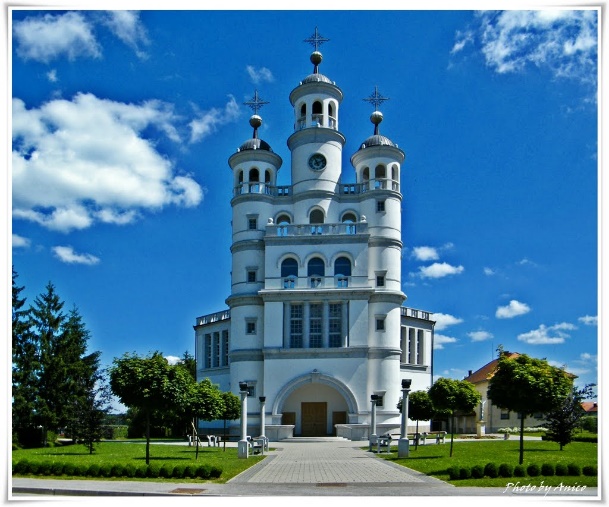 Vmes bomo imeli sveto mašo in se podprli s kosilom ter poskusili vina prekmurskih goric.S seboj vzemite nekaj za pod zob, pijačo, mogoče dežnik ter obilo dobre volje. Vrnemo se okrog 20.00.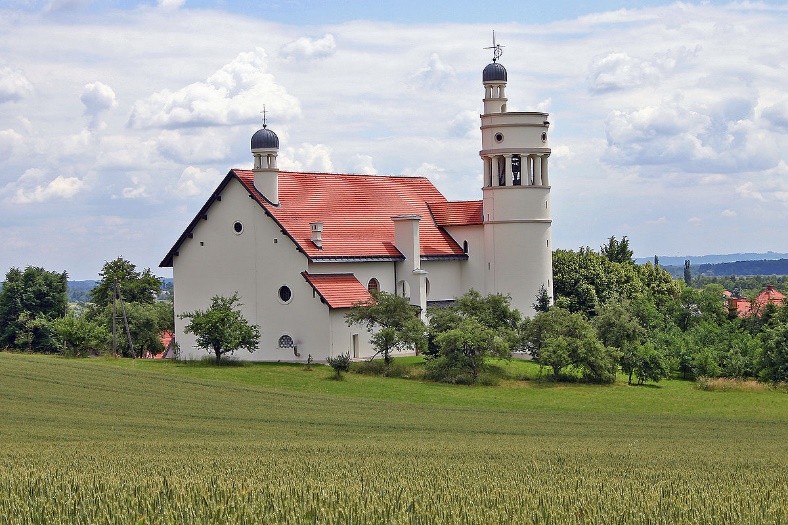 